Частное учреждение Профессиональная образовательная организация «Центр подготовки сотрудников охраны «НОКС»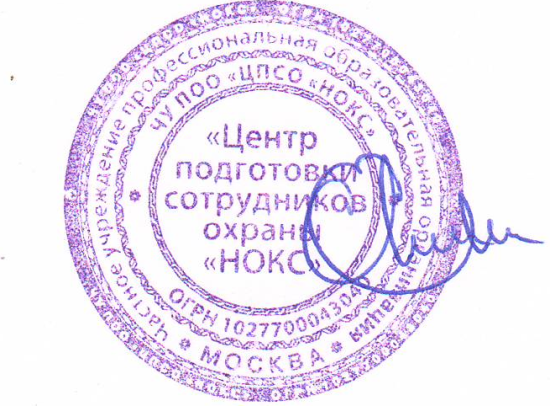 Отчет о результатах самообследования по состоянию на 01.04.2018 г.СОДЕРЖАНИЕ:Общие положения								Организационно-правовое обеспечение образовательной деятельности 										Система управления              						Организация учебного процесса						Содержание и качество обучения						Внутренняя система оценки качества образовательного 
процесса 											Обеспеченность образовательного процесса учебнойлитературой и иными информационными ресурсами			Сведения о составе педагогических работников			Материально-техническое обеспечение образовательной деятельности											Выводы по результатам самообследования				Анализ показателей деятельности организации дополнительного профессионального образования                                                                                       Общие положения     Самообследование Частного Учреждения Профессиональной образовательной организации  «Центр подготовки сотрудников охраны «НОКС» (далее - Учреждение) – это обследование состояния отдельных областей и объектов образовательной системы Учреждения, имеющее системный характер и направленное на повышение качества и эффективности деятельности Учреждения.  Самообследование Учреждения проводится в целях получения информации о состоянии Учреждения и разработки системы прогнозируемых изменений, направленных на развитие и предупреждение негативных проявлений в деятельности Учреждения.    Самообследование проводилось в соответствии с Федеральным законом от 29 декабря 2012 года № 273-ФЗ «Об образовании в Российской Федерации», Федеральным законом «О некоммерческих организациях», Порядком проведения самообследования образовательной организацией, утвержденным Приказом Министерства образования и науки российской Федерации от 14 июня 2013 г. № 462,  и Уставом  организации.      Основные задачи, решению которых способствует самоообследование:сбор общей информации о состоянии образовательной системы;разработка системы изменений в Учреждении, обеспечивающих ее развитие;установление соответствия между предполагаемым и реальным состоянием процессов, условий и результатов деятельности Учреждения;выявление существующих проблем и определение пути их решения;изучение динамики изменения объектов самообследования, позволяющее спрогнозировать дальнейшие пути развития Учреждения.                   В процессе самообследования проводилась оценка:образовательной деятельности,системы управления Учреждением,содержания и качества подготовки обучающихся,организации учебного процесса,качества кадрового, учебно-методического, библиотечно-информационного обеспечения,качества материально-технической базы,функционирования внутренней системы оценки качества образования.2.Организационно-правовое обеспечение образовательной деятельностии система управления.Частное Учреждение Профессиональная образовательная организация «Центр подготовки сотрудников охраны «НОКС»» (далее - Учреждение) является образовательной организацией реализующей программы профессионального обучения, дополнительные профессиональное образовательные программы (повышения квалификации), дополнительного образования взрослых.      Учреждение создано в форме частного учреждения и является некоммерческой организацией, созданной и действующей в соответствии с Гражданским кодексом Российской Федерации, Федеральным законом «Об образовании в Российской Федерации», Федеральным законом «О некоммерческих организациях», приказами, распоряжениями, постановлениями, инструктивными письмами, методическими рекомендациями Министерства образования и науки Российской Федерации, иными законодательными актами Российской Федерации, Уставом, решениями органов управления Учреждения, приказами  директора и внутренними организационно-распорядительными и нормативными документами Учреждения в целях ведения образовательной деятельности.Учреждение является юридическим лицом с момента государственной регистрации  и имеет обособленное имущество, самостоятельный баланс, расчетный счет и иные счета в кредитных организациях, открытые в соответствии с законодательством Российской Федерации, печать, штамп со своим наименованием, а также зарегистрированную в установленном порядке эмблему.Учреждение вправе добровольно вступать в объединения (ассоциации и союзы), в том числе с участием учреждений, предприятий и общественных организаций (объединений), в гражданско-правовые отношения, заключать любые соглашения с любыми предприятиями, организациями, учреждениями, юридическими и физическими лицами.Учреждение вправе создавать филиалы и открывать представительства на территории Российской Федерации в соответствии с законодательством РФ.В своей повседневной деятельности Учреждение руководствуется:Конституцией Российской Федерации,Гражданским кодексом Российской Федерации,Федеральным законом «Об образовании в Российской Федерации»,Федеральным законом «О некоммерческих организациях»Приказом Министерства образования и науки Российской Федерации (Минобрнауки России) от 1 июля 2013 г. N 499 "Об утверждении Порядка организации и осуществления образовательной деятельности по дополнительным профессиональным программам",Приказом Министерства образования и науки Российской Федерации (Минобрнауки России) от 18 апреля 2013 г. N 292 г. Москва «Об утверждении Порядка организации и осуществления образовательной деятельности по основным программам профессионального обучения».приказами, распоряжениями, постановлениями, инструктивными письмами, методическими рекомендациями Министерства образования и науки Российской Федерации,иными законодательными актами Российской Федерации в сфере образования,Уставом Учреждения,решениями органов управления, приказами генерального директора и внутренними организационно-распорядительными и нормативными документами Учреждения.       Нормативно-правыми актами, регламентирующими частную охранную деятельность, являются:Закон РФ от 11.03.1992 г. № 2487-1 «О частной детективной и охранной деятельности в Российской Федерации»Федеральный закон от 4.05.2011 г. № 99 - ФЗ «О лицензировании отдельных видов деятельности»Федеральный закон от 25.07.1998 г. № 128-ФЗ «О государственной дактилоскопической регистрации в Российской Федерации»Постановление Правительства РФ от 23.06.2011 г. № 498 «О некоторых вопросах осуществления частной детективной (сыскной) и частной охранной деятельности», утверждающее:Положение о лицензировании частной детективной (сыскной) деятельности;Положение о лицензировании частной охранной деятельности;Правила ведения реестра лицензий на осуществление частной охранной деятельности и предоставления сведений из него;Правила уведомления частной охранной организацией органов внутренних дел о начале и об окончании оказания охранных услуг, изменении состава учредителей (участников);Перечень видов технических средств охраны используемых для оказания услуг по охране объектов и (или) имущества на объектах с осуществлением работ по их проектированию, монтажу и эксплуатационному обслуживанию)Постановление Правительства РФ от 16.07.2012 г. № 722 «Об утверждении Правил предоставления документов по вопросам лицензирования в форме электронных документов»Постановление Правительства РФ от 14.08.1992 г. № 587 «Вопросы частной детективной (сыскной) и частной охранной деятельности», утверждающее:Перечень объектов, подлежащих государственной охране;Перечень видов специальных средств, используемых в частной охранной деятельности;Перечень видов вооружений охранников;Нормы обеспечения негосударственных (частных) охранных организаций оружием и патронами;Правила сдачи квалификационного экзамена;Правила выдачи и продления органами внутренних дел срока действия удостоверения частного охранника;Правила предоставления частным охранным организациям права содействовать правоохранительным органам в обеспечении правопорядка и предоставления частным детективам права содействовать правоохранительным органам в предупреждении и раскрытии преступлений, предупреждении и пресечении административных правонарушений;Правила подготовки заключения о невозможности допуска гражданина Российской Федерации к осуществлению частной детективной и частной охранной деятельности в связи с повышенной опасностью нарушения прав и свобод граждан, возникновением угрозы общественной безопасности;Правила ношения специальной форменной одежды при оказании различных видов охранных услуг;Правила согласования специальной раскраски, информационных надписей и знаков на транспортных средствах частных охранных организаций;Правила оказания охранных услуг в виде вооруженной охраны имущества;Правила приобретения, учета, хранения и ношения специальных средств, огнестрельного оружия и патронов к нему, применяемых в ходе осуществления частной охранной деятельности)Постановление Правительства РФ от 24.02.2010 г. № 82 «Об утверждении Правил предоставления права учреждения частной охранной организации юридическим лицом, осуществляющим иную деятельность, кроме охранной»Постановление Правительства РФ от 19.05.2007 № 300 «Об утверждении перечня заболеваний, препятствующих исполнению обязанностей частного охранника»Приказ МВД России от 29.09. 2011 г. № 1039 «Об утверждении административных регламентов Министерства внутренних дел Российской Федерации по предоставлению государственных услуг по выдаче лицензии на частную детективную (сыскную) деятельность, лицензии на частную охранную деятельность и удостоверения частного охранника»Приказ МВД от 28.05.2012 г. N 543 «Об утверждении административного регламента министерства внутренних дел Российской федерации по предоставлению государственной услуги по приему квалификационного экзамена у граждан Российской федерации, прошедших обучение по программе профессиональной подготовки частных охранников»Приказ МВД РФ от 15.08.2011 № 940 «Об утверждении типовых требований к содержанию экзаменационных билетов квалификационного экзамена частного охранника»Приказ МВД России от 22.08.2011 г. № 960 «Об утверждении типовых требований к должностной инструкции частного охранника на объекте охраны»Приказ МВД России от 18.06.2012 г. № 589 «Об утверждении Административного регламента Министерства внутренних дел Российской Федерации по исполнению государственной функции по контролю за частной детективной и охраной деятельностью»Приказ МВД России от 31.12.1999 г. № 1105 "О мерах по усилению контроля органами внутренних дел за частной детективной и охранной деятельностью"Приказ Минобразования РФ от 14.12.2009 г. № 728 «О требованиях к минимуму содержания дополнительной профессиональной образовательной программы повышения квалификации руководителей частных охранных организаций»Приказ Минобразования РФ от 26.04.2010 г. № 430 «О требованиях к минимуму содержания программы профессиональной подготовки частных охранников»Перечень нормативных правовых актов, регламентирующих оборот оружия в частных охранных организацияхФедеральный закон от 13.12.1996 г. № 150-ФЗ «Об оружии»Постановление Правительства РФ от 8.06.1998 г. № 574 «О размерах единовременных сборов, взимаемых за выдачу лицензий, разрешений и сертификатов, предусмотренных Федеральным законом «Об оружии», а также за продление срока их действия»Постановление Правительства РФ от 21.07.1998 г. № 814 «О мерах по регулированию оборота гражданского и служебного оружия и патронов к нему на территории Российской Федерации»Приказ МВД России от 29.06.2012 г. № 646 «Об утверждении Административного регламента исполнения Министерством внутренних дел Российской Федерации государственной функции по контролю за оборотом гражданского, служебного и наградного оружия, боеприпасов, патронов к оружию, сохранностью и техническим состоянием боевого ручного стрелкового и служебного оружия, находящегося во временном пользовании у граждан и организаций, а также за соблюдением гражданами и организациями законодательства Российской Федерации в области оборота оружия»Приказ МВД России от 11.05.2012 г. № 501 «Об утверждении Административного регламента Министерства внутренних дел Российской Федерации по предоставлению государственной услуги по выдаче юридическому лицу лицензии на приобретение гражданского, служебного оружия и патронов»Приказ МВД РФ от 08.08.2011 № 930 «Об утверждении формы заявки на получение частными охранными организациями служебного оружия во временное пользование»Проект приказа МВД России «Об организации в органах внутренних дел Российской Федерации приема и выдачи во временное пользование служебного оружия частным охранным организациям» (проект)Приказ МВД России от 14.05.2012 г. № 509 «Об утверждении административного регламента Министерства внутренних дел Российской Федерации по предоставлению государственной услуги по выдаче юридическому лицу или гражданину Российской Федерации разрешения на транспортирование оружия и (или) патронов»Приказ МВД России от 21.05.2012 г. № 529 «Об утверждении административного регламента Министерства внутренних дел Российской Федерации по предоставлению государственной услуги по выдаче юридическому лицу разрешения на хранение и использование оружия и патронов к нему или гражданину Российской Федерации разрешения на хранение и использование спортивного огнестрельного короткоствольного оружия с нарезным стволом и патронов к нему на стрелковом объекте»Приказ МВД РФ от 15.07.2005 г. № 568 «О порядке проведения органами внутренних дел Российской Федерации периодических проверок частных охранников, частных детективов (сыщиков) и работников юридических лиц с особыми уставными задачами на пригодность к действиям в условиях, связанных с применением огнестрельного оружия и специальных средств»Приказ МВД России от 29.06.2012 г. № 647 «Об утверждении Положения о проведении органами внутренних дел Российской Федерации периодических проверок частных охранников и работников юридических лиц с особыми уставными задачами на пригодность к действиям в условиях, связанных с применением огнестрельного оружия и специальных средств»Приказ МВД России от 15.07.2005 г. № 569 «О мерах по обеспечению периодических проверок частных охранников, частных детективов (сыщиков) и работников юридических лиц с особыми уставными задачами на пригодность к действиям в условиях, связанных с применением оружия и специальных средств»Приказ МВД России от 27.09.2005 г. № 783 «О центральной комиссии МВД России по периодическим проверкам частных охранников, частных детективов (сыщиков) и работников юридических лиц с особыми уставными задачами на пригодность к действиям в условиях, связанных с применением оружия и специальных средств»Приказ МВД России от 19.06.2012 г. № 609 «Об утверждении Административного регламента Министерства внутренних дел Российской Федерации по предоставлению государственной услуги по выдаче юридическому лицу с особыми уставными задачами разрешения на хранение и ношение служебного оружия и патронов к нему»Основным нормативно-правовым документом Учреждения является Устав, в соответствии с которым главным видом деятельности  Учреждения считается осуществление образовательной деятельности путем реализации программ дополнительного образования взрослых, дополнительного профессионального образования (повышения квалификации), профессионального обучения – подготовка по профессии Охранник 4-6 разряд.Уставом закреплены: цели, предмет деятельности, задачи Учреждения, основные характеристики образовательного процесса, порядок управления учреждением, компетенция и ответственность органов управления Учреждения, права и обязанности участников образовательного процесса, структура финансовой и хозяйственной деятельности (имущество Учреждения), и т. д.Учреждение осуществляет образовательную деятельность на основании  лицензии от «11» марта 2016 г. № 037244 (бланк серии 77ЛО1), выданной Департаментом образования города Москвы Локальными нормативными актами, содержащими нормы, регулирующими образовательные отношения в Учреждении, являются:1)  Положение о платных образовательных услугах2) договор на оказание платных образовательных услуг3) Правила внутреннего учебного распорядка4) Правила внутреннего трудового распорядка5) Положение о промежуточной и итоговой аттестации6) Положение об экзаменационной комиссии7) Положение о порядке отчисления, восстановления и перевода обучающихся8) Приказы о зачислении, отчислении9) Отчет о самообследовании образовательного учреждения10) Иные правила и положения, регламентирующие организацию образовательного процесса     Организация учебного процесса в Учреждении регламентируется учебной программой, рабочим учебным планом, учебно-тематическим планом, и расписанием учебных занятий для каждой образовательной программы соответствующей формы обучения, утвержденными генеральным директором Учреждения, и призвана обеспечить обучающимся Учреждения знания и навыки, соответствующие содержанию соответствующих учебных программ.Локальным актом, устанавливающим гарантию трудовых прав и свобод работников, создание для них благоприятных условий труда, являются правила внутреннего трудового распорядка, соответствующие Трудовому Кодексу РФ и учитывающие специфику функционирования деятельности Учреждения.Функциональные обязанности педагогического и административного состава определены должностными инструкциями и трудовыми договорами.В целях подтверждения соответствия педагогических работников занимаемым ими должностям проводится аттестация данных работников на основе оценки их профессиональной деятельности в соответствии с Порядком проведения аттестации работников, занимающих должности научно-педагогических работников.На основании результатов самообследования можно констатировать, что нормативная и организационно-правовая документация Учреждения имеется в наличии по всем осуществляемым направлениям деятельности и соответствует действующему законодательству Российской Федерации и нормативным актам.Учреждение своевременно обновляет содержание и приводит в соответствие с действующим законодательством и нормативными актами РФ организационно-правовую и нормативную документацию.Система управления Учреждением        Высшим органом управления Учреждением является Учредитель.К исключительной компетенции Учредителя относится:Внесение изменений и дополнений в Устав Учреждения, утверждение Уставаопределение приоритетных направлений деятельности Учреждения, принципов и использования ее имущества,назначение генерального директора и досрочное прекращение его полномочий,утверждение годового отчета и годового бухгалтерского баланса,утверждение финансового плана Учреждения и внесение в него изменений,создание филиалов и открытие представительств Учреждения,участие в других организациях;реорганизация и ликвидация Учреждения,      Исполнительным органом Учреждения является директор Учреждения, который:осуществляет текущее руководство деятельностью Учреждениядействует от имени Учреждения без доверенности, представляя его во всех дарственных органах, организациях, предприятиях и учреждениях;организует подготовку и выполнение решений Учредителяраспоряжается имуществом и средствами Учреждения в соответствии с их целевым назначением,заключает различного рода сделки;осуществляет оперативное руководство деятельностью Учреждениявыдает доверенности, заключает договоры, в том числе трудовые;открывает в банках расчетный и иные счета;издает приказы и дает указания, обязательные для всех работников Учреждения;определяет условия оплаты труда сотрудников Учреждения в пределах утвержденной Учредителем сметы;утверждает штатное расписание;назначает своих заместителей и делегирует им часть своих полномочий;утверждает внутренние документы школы;обеспечивает выполнение решений Учредителя;совершает иные, не запрещенные законодательством действия, если они не входят в компетенцию Учредителя;     Организационная структура Учреждения позволяет осуществлять организацию и ведение учебной, учебно-методической, финансово-хозяйственной и иной деятельности в соответствии с набором задач, решаемых в настоящее время.
При этом система сопровождения и обеспечения едина для различных направлений образовательной деятельности, что позволяет оптимально использовать ресурсы Учреждения.Система управления Учреждением базируется на сетевой информационной среде с электронным документооборотом, средствами поиска и индексации информации, возможностями регистрации и контроля действий сотрудников, что позволяет создать систему планирования, постановки и распределения задач, контроля исполнения, рационального использования ресурсов организации, протоколирования и архивации документов. Функции и правила работы, взаимодействия со структурными подразделениями, система мониторинга работы и ведения документооборота структурных, функциональных и вспомогательных подразделений обеспечены стандартным пакетом документов.Нормативной и регламентирующей базой деятельности и системы управления являются Законодательство Российской Федерации по вопросам образования, нормативно-распорядительные документы Министерства образования и науки России, законодательство российской Федерации в сфере регулирования оборота оружия в частных охранных организациях и регулирования частной охранной деятельности, а также Устав и иные локальные акты Учреждения.Для работы Учреждения в качестве прикладного программного обеспечения используются программный комплекс "1С: Бухгалтерия 7.7. Бухгалтерия 8., Базовая версия" ОС MicrosoftWindows 7 и MicrosoftOffice 2010, AdobeFlash, AdobeAcrobatReader, AdobeDeviceCentral, Имитационное программное обеспечение, используемое для обучения и различные инструментальные программные средства в области медиа.4. Организация учебного процесса.Учебный процесс в Учреждении организован на основании действующей лицензии на право ведения образовательной деятельности, выданной Департаментом образования города Москвы, от «11» марта 2016 г. № 037244 (бланк серии 77ЛО1),  г., срок действия лицензии бессрочно.Учреждение в соответствии с лицензией осуществляет образовательную деятельность по программам:Для организации учебного процесса Учреждение:Принимает необходимые документы у потребителя и (или) заказчика для заключения договора на оказание платных образовательных услуг.Договор составляется в количестве экземпляров по числу подписавших его сторон.От имени Учреждения договор на оказание платных образовательных услуг подписывается  директором  на основании Устава или уполномоченным им лицом на основании доверенности.Организация издает приказ о зачислении потребителей в число обучающихся в группу в зависимости от вида платных образовательных услуг.Лицо считается зачисленным в Учреждение с даты, указанной в приказе. Определяет кадровый состав, занятый предоставлением этих услуг. Для оказания платных образовательных услуг Учреждение привлекает штатных педагогических работников.К преподавательской деятельности допускаются лица, имеющие среднее профессиональное образование или высшее профессиональное образование, дополнительное профессиональное образование в области, соответствующей преподаваемому предмету. Образовательный ценз указанных лиц подтверждается документами государственного образца о соответствующем уровне образования и (или) квалификации,  ученых степенях и званиях и т. д.Наряду со штатными преподавателями учебный процесс в Учреждении могут осуществлять иные лица, с соответствующим образовательным цензом, на условиях совместительства или почасовой оплаты труда в порядке, установленном законодательством Российской Федерации. Создает необходимые условия (место проведения занятий) и материально-техническое оснащение для предоставления платных образовательных услуг с учетом требований по охране и безопасности здоровья. Организовывает учебные занятия в соответствии с образовательными программами и учебно-тематическими планами, а так же расписанием учебных занятий, утвержденными приказом генерального директора Учреждения.Расписание занятий составляется для создания наиболее благоприятного режима труда и отдыха обучающихся и установленных санитарно-гигиенических норм. Осуществляет текущий, промежуточный и итоговый контроль знаний обучающихся. создает необходимые условия для охраны и укрепления здоровья, организации питания обучающихся и работников. Осуществляет контроль качества и количества оказываемых платных образовательных услуг, несет ответственность за соблюдение сроков обучения, выполнение учебного плана и расписания занятий.Содержание и качество обучения в УчрежденииОрганизация учебного процесса в Учреждении регламентируется рабочим учебным планом, учебно-тематическим планом, и расписанием учебных занятий для каждой образовательной программы соответствующей формы обучения, утвержденными генеральным директором Учреждения, и призвана обеспечить обучающимся Учреждения знания и навыки, соответствующие содержанию соответствующих учебных программ. Учебный процесс в Учреждении осуществляется в течение всего календарного года.Обучение в Учреждении ведется на русском языке. Занятия в Учреждении могут проводиться в очной форме обучения.Расписание занятий составляется для создания наиболее благоприятного режима труда и отдыха обучающихся руководством Учреждения с учетом установленных санитарно-гигиенических норм и возможностей Учреждения. Занятия проводятся от 5 раз в неделю в утренние, дневные и вечерние часы. Режим занятий устанавливается следующий: понедельник-пятница с 10.00 до 21.00 Для желающих могут быть организованы группы «выходного дня».Учебные занятия могут проводиться в группах, так и индивидуально.Продолжительность обучения определяется продолжительностью выбранной образовательной программы.Учебная нагрузка, а также продолжительность учебных занятий определяется в академических часах.Продолжительность одного занятия составляет 45 минут, допускаются сдвоенные занятия. Между занятиями делается десятиминутный перерыв для отдыха и проветривания помещений.В Учреждении в зависимости от выбранного курса устанавливаются следующие основные виды учебных занятий: лекции, теоретические, практические и семинарные занятия, тренинги, консультации, стажировки, и другие виды занятий.При обучении применяются следующие методы:устное изложение материала (объяснение, рассказ, лекция) ;беседа;показ (демонстрация, экскурсия, наблюдение);упражнения (тренировки);самостоятельная работа.Указанные методы применяются, как правило, комплексно.Выбор метода обучения для каждого занятия определяется преподавателем в соответствии с требованиями программ подготовки, составом и уровнем подготовленности обучающихся, степенью и сложностью излагаемого материала, наличием и состоянием учебного оборудования и технических средств обучения, местом и продолжительностью учебных занятий.Для определения уровня и качества обучения в Учреждении по завершении каждого этапа обучения ведется текущий контроль усвоения обучающимся содержания какой-либо части (частей), темы (тем), раздела конкретной учебной дисциплины, предмета, а также проводится промежуточная и итоговая аттестация в порядке, установленном соответствующими положениями Учреждения.Текущий контроль знаний осуществляют педагогические работники в соответствии с должностными обязанностями или трудовым договором.Задачи текущего контроля знаний обучающихся.определение уровня освоения обучающимися раздела (темы) образовательной программы для перехода к изучению нового раздела учебного материала.корректировка темпов изучения образовательной программы в зависимости от качества освоения изученного.Функции текущего контроля знаний:анализ соответствия знаний и практических умений обучающихся  требованиям образовательной программы.установление уровня освоения определенного раздела (отдельной темы) образовательной программы (качества знаний и практических умений). анализ ошибок и организация своевременной педагогической помощи обучающимся.Виды текущего контроля:устный ответ на поставленный вопрос;выполнение тренировочных упражнений и практических работиные способы оценивания по усмотрению преподавателя.                Педагогические работники при осуществлении текущего контроля знаний обучающихся имеют право:выбора формы и методики проведения текущего контроля знаний;выбора периодичности осуществления контроля;разработки критериев оценивания        Учет и контроль посещаемости проводится на каждом практическом и лекционном занятии преподавателем. По окончании занятия итоги контроля посещаемости переносятся в журнал посещаемости группы и заверяются подписью преподавателя.При неявке на занятия по уважительной причине обучающийся обязан поставить в известность учебный отдел.Обучающийся обязан представить документы, подтверждающие уважительную причину пропуска занятийЕсли обучающийся не представляет документы, подтверждающие уважительность пропуска занятий, то независимо от его объяснений, причина пропуска занятий считается неуважительной, и при неудовлетворительных результатах освоения образовательной программы, руководством Учреждения может быть поднят вопрос об отчислении обучающегося и расторжении договора на оказание платных образовательных услуг в связи с неуспеваемостью.Промежуточная аттестация – это оценка качества усвоения обучающимся содержания какой-либо части (частей), темы (тем), раздела конкретной учебной программы по окончании их изучения по итогам учебного периода с целью определения соответствия уровня и качества знаний, умений, навыков, требованиям, предусмотренных образовательной программой.Промежуточная аттестация обучающихся проводиться в виде зачета, проходящего в форме устного опроса, собеседования и иных формах, преподавателем, который ведет учебные занятия в учебной группе.Сроки для проведения промежуточной аттестации устанавливаются учебными планами по соответствующим образовательным программам.Содержание и объем материала, подлежащего проверке и оцениванию, определяется  обязательным минимумом содержания образования и учебными программами. В критерии оценки уровня подготовки обучающегося входят:- уровень освоения материала, предусмотренного учебной программой;- умения  использовать теоретические знания при выполнении практических задач;- обоснованность и четкость изложения ответа;- выполнение тренировочных упражнений и практических работ.Система оценок строится на анализе результатов ответа и успешности выполнений практических заданий обучающимся, и следующим образом отражает уровень знаний обучающегося (количество выполненных заданий от общего числа заданий) – «зачет/не зачет».При осуществлении промежуточного контроля проверка и оценка знаний и умений носит индивидуальный характер. Преподаватель Учреждения проверяет и оценивает знания, умения и практические навыки каждого обучающегося. По завершению предусмотренных Программой лекционных и семинарских занятий может проводиться стажировка обучающихся, в том числе с использованием дистанционных технологий обучения, и непосредственно по месту работы обучающегося. Обучающиеся, не изучившие дисциплины программы в полном объеме, предусмотренном для обязательных лекционных и семинарских занятий, к стажировке не допускаются.Стажировка рассматривается как важный и неразрывный этап обучения, предусмотренный учебным планом, соответствующей программы обучения.Разработка учебно-программной документации по стажировке осуществляется с учетом современных и перспективных требований к уровню подготовки руководителей охранных организаций.Цель проведения стажировки – изучение передового опыта, закрепление теоретических знаний, полученных при освоении программы повышения квалификации, и приобретение практических навыков и умений для их эффективного использования при исполнении своих должностных обязанностей.Главной задачей стажировки является закрепление теоретических знаний, умений и навыков, психологическая и практическая подготовка к будущей профессии. При использовании дистанционных технологий в период стажировки практические занятия с преподавателями организуются посредством технических ресурсов, позволяющих осуществлять прямой информационный обмен в течении времени, отведенного на для стажировки учебным планом. Образовательной программой предусматриваются задания, реализуемые при прохождении стажировки в частной охранной организации.Задания выдаются каждому обучающемуся, проходящему стажировку.Задания на стажировку включают в себя:изучение методических материалов, по дисциплинам Программы, в том числе на электронных носителях (выдаются до начала стажировки);соответствие изучаемых материалов с практикой работы частного охранного предприятия;постановка и выяснение возникающих у слушателя вопросов по изученным темам при проведении практических занятий (консультаций) с преподавателями;решение конкретных учебных задач при проведении консультаций (правильность ответов обучающихся на конкретные вопросы фиксируется преподавателем, указанный опрос выполняет функцию тестового контроля полученных знаний);формирование отчета о прохождении стажировки и предоставление его по месту обучения. Для организации и проведения стажировки разрабатываются и издаются следующие документы: приказ об организации и проведении стажировки с  распределением обучающихся  по местам стажировки и назначении руководителей; типовые договоры на проведение стажировки, в которых оговорены все вопросы прохождения стажировки в частной охранной организации.Обучающиеся Учреждения  при прохождении стажировки обязаны:полностью выполнять задания, предусмотренные программой стажировки;соблюдать действующие в частных охранных организациях правила внутреннего распорядка;бережно относиться к имуществу, оборудованию и технике охранного учреждения.пройти стажировку и прибыть на аттестационную комиссию (итоговую аттестацию в форме тестирования и (или) письменного опроса для выявления теоретической и практической подготовки) в установленные сроки.Руководство стажировкой осуществляют преподаватели, на которых в учебном плане предусматривается ее проведение. Ответственность за создание необходимых условий для проведения стажировки, выполнение программ и индивидуальных заданий обучающихся,  несут и руководители стажировки от частной охранной организации.Учреждение:–согласовывают с частными охранными организациями содержание и планируемые результаты стажировки;–контролируют реализацию условия проведения стажировки, в том числе требования охраны труда, безопасности жизнедеятельности и пожарной безопасности в соответствии с правилами и нормами; –совместно с руководителями стажировки от частных охранных организаций организовывают процедуру оценки общих и профессиональных компетенций обучающихся, освоенных им в ходе прохождения стажировки;        Частные охранные организации, участвующие в проведении стажировки:–согласовывают планируемые результаты стажировки, задание на стажировку;– предоставляют рабочие места обучающимся, направленным на стажировку, назначают руководителей стажировки;– участвуют в организации и оценке результатов освоения общих и профессиональных компетенций, полученных в период прохождения стажировки;–обеспечивают безопасные условия прохождения стажировки, отвечающие санитарным правилам и требованиям охраны труда;проводят инструктаж обучающихся по ознакомлению с требованиями охраны труда и техники безопасности в организации.Результаты прохождения стажировки представляются обучающимися в Учреждение и учитываются при итоговой аттестации.Итоговая аттестация - процедура, проводимая с целью установления уровня знаний обучающихся с учетом целей обучения, вида образовательной программы, установленных требований к содержанию программ обучения и сопровождающаяся последующей выдачей соответствующих документов об образовании.К итоговой аттестации допускаются обучающиеся, успешно завершившие в полном объеме освоение образовательной программы.5.38.1.Как правило, аттестация проводится на последнем занятии, завершающем учебную программу.5.39 Вид итогового испытания зависит от вида образовательной программы:5.39.1. Заключительным этапом обучения по образовательной программе профессиональной подготовки охранников 4, 5, 6 разряда, и программы повышения квалификации руководителей охранных предприятий является итоговая аттестация, проводимая в форме комплексного экзамена (тестирование по карточкам опроса (билетам) и выполнение практических упражнений). Вначале - теоретический, затем практический экзамен.Освоение дополнительной профессиональной образовательной программы повышения квалификации руководителей частных охранных организаций заканчивается итоговой аттестацией в форме тестирования  и (или) письменного опроса, выявляющего практическую и теоретическую подготовку специалистов в области правовых и организационных основах деятельности частных охранных организаций.Материалы для итоговых испытаний составляются на основе рабочей программы учебной дисциплины и охватывают ее наиболее актуальные разделы и темы.  Итоговые испытания проводятся в объеме учебного материала за пройденный курс и включают вопросы и задания:демонстрирующие изменение компетентности обучающихся в рамках изученной дисциплины;позволяющие определить уровень усвоения обучающимся учебного и практического материала;охватывающие все содержание соответствующей образовательной программы.Уровень подготовки обучающегося оценивается недифференцированно: Экзамен «сдан»/»не сдан».Итоговые испытания не могут быть заменены оценкой уровня знаний на основе промежуточного контроля знаний обучающихся.Итоговая аттестация обучающихся Учреждения, завершивших обучение по образовательным программам Учреждения, осуществляется аттестационными комиссиями, создаваемыми для каждой выпускной группы по соответствующей образовательной программе.Организация деятельности, состав, права, обязанности и ответственность аттестационной комиссии регламентируется соответствующим Положением, утвержденным генеральным директором Учреждения.Теоретические экзамены планируются и проводятся в рабочие дни Учреждения. Теоретический экзамен может приниматься на компьютере и (или) по экзаменационным билетам на бумажном носителе (далее - билетам). Количество вопросов в билете и их содержание определены программой утвержденной генеральным директором и согласованной с Министерством внутренних дел Российской федерации.До начала теоретического экзамена председатель или член экзаменационной комиссии должен информировать обучающихся о порядке проведения, порядке пользования экзаменационными билетами на бумажном носителе или программой на компьютере, а также о системе оценки знаний. Для подготовки ответов на вопросы одного билета, каждому обучающемуся отводится 20 минут. Последовательность ответов на вопросы билетов выбирается обучающимся самостоятельно.Ответы на вопросы билетов на бумажном носителе фиксируются слушателем чернильной, глеевой или шариковой ручкой в экзаменационной карточке по теоретическому экзамену. Ответ на вопрос билета, имеющий исправления, считается неправильным. Отметка «Сдан» выставляется обучающемуся в случае, если им допущено не более одной ошибки в билете. Отметка «Не сдан» выставляется, если обучающийся в течение 20 мин не ответил на вопросы билета, либо совершил в нем две или более ошибки. Если в ходе проведения теоретического экзамена аттестуемый пользовался литературой или прибегал к помощи других лиц, экзамен прекращается и ему выставляется отметка «Не сдан».Лица, успешно прошедшие теоретическую часть проверки, допускаются к практической части проверки после прохождения инструктажа по мерам безопасности при обращении с оружием. Фактическая часть комплексного экзамена состоит из практических упражнений, предусмотренных для итоговой аттестации. Вид практических упражнений и их последовательность определены программой утвержденной генеральным директором и согласованной с Министерством внутренних дел Российской федерации.В случае если аттестуемый не выполнил одно из практических упражнений, то он считается не прошедшим практическую часть итоговой аттестации.Обучающиеся, не сдавшие теоретический или практический экзамены, могут пересдать теоретический и практический экзамен по согласованию с генеральным директором Учреждения.Повторный теоретический и (или) практический экзамен назначается в соответствующую дату, указанную в приказе о создании повторной аттестационной комиссии, утвержденным генеральным директором Учреждения.Повторная сдача практического экзамена начинается с этапа, который не был сдан на предыдущем экзамене.Обучающимся, успешно сдавшим экзамены, Учреждением выдается документ установленного образца об образовании.По результатам экзаменов издается распоряжение (приказ) генерального директора Учреждения об окончании слушателями обучения с указанием номера групп, фамилии, имени и отчества слушателя, сдавшего экзамен, сведений о выданных документах об образовании.В период 2016-2017 года успешно завершили обучение более 750 обучающихся.Учреждение придает большое значение содержанию образовательных программ, которое направлено, в первую очередь, на то, чтобы изучаемый теоретический материал, подкрепляемый полученными практическими навыками, в ходе учебного процесса преобразовывался в эффективный профессиональный инструмент.На основе проведенного анализа можно сделать выводы, что Учреждение реализует образовательные программы:удовлетворяя потребности личности в интеллектуальном, культурном и нравственном развитии;распространяя знания среди населения, повышая его образовательный и профессиональный уровень;повышая качество подготовки обучающихся с учетом современных требований, новейших достижений науки и техники, формируя у обучающихся стремления к самостоятельному совершенствованию и пополнения своих знаний.Структура подготовки обучающихся является оптимальной с точки зрения формы, видов и методов обучения.Внутренняя система оценки качества образовательного процессав УчрежденииВнутренняя система оценки качества образования в Учреждении (внутренний контроль) представляет собой комплекс мероприятий и процедур, направленных на непрерывное поддержание учебной, методической, научной и воспитательной работы в Учреждении на уровне современных требований, совершенствование образовательного процесса, своевременное внесение в него необходимых корректив, поиск резервов повышения качества образования.       Элементами внутреннего контроля качества являются:Состояние учебной работыСостояние методической работыМорально-психологическое состояние обучающихсяСостояние внутреннего порядка, трудовой и учебной дисциплиныСостояние профессиональной подготовленности руководящего и преподавательского состава, их переподготовки и повышения квалификацииСостояние кадровой работыСостояние учебно-материальной базыСостояние финансовой, хозяйственной и экономической деятельностиОбучающиеся и образовательный процесс:степень адаптации к обучению обучающихся;уровень успеваемости обучающихся;уровень качества знаний;уровень степени обученности учащихся;уровень сформированности универсальных учебных действий;уровень личностного развития учащихся;посещение обучающимися занятий;степень удовлетворенности обучающихся образовательным процессом;анализ текущего, промежуточного и итогового контроля за уровнем учебных достижений обучающихся;выполнение нормативных требований к организации образовательного процесса;социально-психологическое сопровождение учебно-воспитательного процесса.Педагогические работники:уровень профессиональной компетентности;качество и результативность педагогической работы;уровень инновационной деятельности педагога;анализ педагогических затруднений;самообразовательная деятельность.Оснащенность учрежденияводоснабжение (холодное/горячее);канализация (система, туалеты);пожаробезопасность;(аварийные выходы, средства пожаротушения, подъездные пути к зданию, безопасность электропроводки, сигнализация, система оповещения);охрана, видеонаблюдение;ремонт (косметический, капитальный);благоустроенность территории.Учебно-методическое обеспечение образовательного процесса:комплектность оснащения учебного процесса;учебники или учебники с электронными приложениями и учебно-методической литературой к ним;печатные и электронные образовательные ресурсы;медиатека, работающие средства для сканирования и распознавания, распечатки и копирования бумажных материалов.Материально-техническое оснащение учебного процессатехника для создания и использования информации;компьютеры, имеющие комплект лицензионного или свободно распространяемого системного и прикладного программного обеспечения;подключение к сети Internet;наглядные пособия, макеты, плакаты, технические средства для проведения практических занятий по технической и медицинской подготовке;оборудование спортзала;стрелковые мишени, служебное и гражданское оружие;   Внутренний контроль направлен на управление образовательным процессом в части:выполнения требований ФЗ №273 «Об образовании в российской Федерации»; Закона РФ "О защите прав потребителей", иных приказов, распоряжений, постановлений, инструктивных писем, методических рекомендаций Министерства образования и науки Российской Федерации;соблюдения Устава, правил внутреннего трудового и учебного распорядка и иных локальных актов Учреждения;реализации образовательных программ, соблюдения утвержденных учебных программ, планов, графиков;ведения документации (соблюдение календарно-тематических и учебных планов, ведение и заполнение журналов учебных занятий и т.д.);определения уровня знаний, умений и навыков обучающихся, качества обученности;соблюдения порядка проведения контроля знаний и  успеваемости обучающихся;использования учебно-методического обеспечения в образовательном процессе;охраны жизни и здоровья участников образовательного процесса;           Внутренний контроль осуществляется посредством следующих методов:изучение документации;наблюдение за организацией образовательного процесса;опрос участников образовательного процесса;контрольные срезы;беседа;изучение и оценка образовательного процесса и подготовки обучающихся по всем образовательным программам и формам обучения по результатам текущего, промежуточного и итогового контроля знаний, умений и навыков обучающихся, которые реализуются соответствующими положениями об организации учебного процесса.         Основанием для проведения внутреннего контроля выступают:проверка состояния дел для подготовки управленческих решений;необходимость получения объективной информации о реальном состоянии дел в учреждении.обращение физических лиц по поводу нарушений в области образованияпредписания органов исполнительной власти, осуществляющих функции по выработке государственной политики в образовательной сфере и по государственному контролю и надзору в сфере образования.        Внутренний контроль осуществляется непосредственно директором Учреждения. По распоряжению генерального директора внутренний контроль могут осуществлять иные работники Учреждения, уполномоченные на проведение контрольных функций соответствующим распоряжением директора.       В качестве экспертов к участию в контроле могут привлекаться сторонние (компетентные) организации и отдельные специалисты.       Директор издает приказ о сроках и целях предстоящей проверки.    Директор, иное лицо им назначенное может посещать занятия преподавателей Учреждения без предварительного предупреждения.    Результаты системы оценки качества образования способствуют:принятию обоснованных управленческих решений по повышению качества образования;повышению уровня информированности потребителей образовательных услуг для принятия жизненно важных решений (по продолжению образования);обеспечению объективности испытаний текущего и промежуточного и итогового контроля знаний обучающихсярезультаты проверок учитываются при проведении аттестации педагогических работников на соответствие занимаемой должности.Директор Учреждения по результатам внутреннего контроля принимает решения:об издании соответствующего приказа;об обсуждении итоговых материалов контроля коллегиальным органом;о проведении повторного контроля с привлечением определенных экспертов;о привлечении к дисциплинарной ответственности работников;о поощрении работников;иные решения в пределах своей компетенции. Придание гласности и открытости результатам оценки качества образования осуществляется путем предоставления информации: основным потребителям результатов системы оценки качества образования;размещение аналитических материалов, результатов оценки качества образования на официальном сайте Учреждения.Обеспеченность образовательного процесса учебной литературой и иными информационными ресурсами.   Для реализации образовательных программ в Учреждении  имеется достаточное количество обязательной учебной литературы, учебно-методических материалов, а также нормативной и законодательной литературы. Обучающиеся  обеспечиваются методическими материалами и пособиями.Фонд библиотеки Учреждения содержит справочную, учебную, учебно-методическую литературу, нормативные документы, необходимую для обеспечения образовательного процесса по каждой образовательной программе.Программа профессиональной подготовки охранников:Конституция Российской Федерации (принята всенародным голосованием 12.12.1993года) Сборник законов РФ. Москва 2010 г.Федеральный конституционный закон РФ от 13.12.1996 № 150- ФЗ «Об оружии» с изм. и доп. На 10.03.2010г.)-Приказ МВД России от 07 10. 1997 № 650 «О мерах по реализации Постановления Правительства РФ от 22.04.1998 № 814»- Постановление Правительства РФ от 21.07 1998 № 814 (с изм.И доп. От 19.05.2007) « О мерах по регулированию оборота гражданского и служебного оружия и патронов к нему на территории Российской Федерации»Приказ МВД России от 12 04. 1999 № 288 «О мерах по реализации Постановления Правительства РФ от 21 июля1998г. № 814»Федеральный закон РФ от 11.03.1992 2487-1 «О частной детективной и охранной деятельности в Российской Федерации»Постановление Правительства РФ от 14.08 1992 № 587 (с изм. и доп. от 30.07.2009)« Вопросы негосударственной (частной) охранной и негосударственной (частной) охранной сыскной деятельности»Федеральный закон РФ от 22.12.2008 № 272 ФЗ «О внесении изменений в отдельные акты РФ в связи с совершенствованием государственного контроля в сфере частной охранной и детективной деятельности»- Кодекс Российской Федерации об административных правонарушениях (изм. от 2010г.)- Уголовный кодекс Российской Федерации от 13 июня 1996 года № 63-ФЗ Сборник законов РФ Москва 2010г.Уголовно-процессуальный кодекс РФ от 18.12 2001 № 177-ФЗ Сборник законов РФ Москва 2010г.Гражданский кодекс РФ (часть первая) от 30.11.1994 №51-ФЗ.Гражданский кодекс РФ (часть вторая) от  26.01.1996 № 14-ФЗ. Федеральный закон Российской Федерации от 18.04.1991 № 1026-1 «О милиции» Сборник законов РФ. Москва 2010г.                         Федеральный закон Российской Федерации от 25.07. 1998 № 130 - ФЗ «О борьбе с терроризмом»                                                Федеральный закон Российской Федерации от25.07. 2002 № 114-ФЗ «О противодействии экстремистской деятельности»Сборник законов РФ. Москва 2010г.Закон Российской Федерации от 05.03. 1992 №2446-1 «О безопасности».Приказ МВД России от19.06.2006.№ 447 "     «О мерах по совершенствованию деятельности органов внутренних дел по лицензированию и осуществлению контроля за частной детективной и охранной деятельностью на территории РФ»          Трудовой кодекс Российской Федерации 1 от 30 декабря 2001 года № 197-фз Москва 2014г.Федеральный закон Российской Федерации от 29.07. 2004 № 98 - ФЗ «О коммерческой тайне».Москва 2010.Настольная книга частного охранника.
Учебное пособие 2014г.Вопросы и ответы ,2014г. Лресс.Юр.Лит.         Краткие рекомендации по основам правовой и огневой подготовке частных охранников. Школа спецподготовки «Витязь». 2010г.-О мерах по борьбе с нападениями на инкассаторов и перевозчиков денег. Н. Можайский, Д. Коплинг, В.Просолов – 2010 г.- Краткий курс лекций по тактико-специальной подготовке для охранников 4-6 разрядов. Уебно-методическое пособие. ЧОУ «Вымпел-центр» 2010г.- Охранная подготовка профессионального телохранителя. И.С. Григорьев Ростов-на-Дону, «Феникс» 2012г.- Специальная подготовка частного охранника. Учебное пособие. С.Анциферов. ОРГинформ. 2014г.- Азбука для охранника. Справочное пособие. Краюшенко Н.Г. (Школа охраны «Баярд»)2010г.-Нормативные основы частной охранной деятельности. 2012г. СВ. Тернова- Правоприменительная практика и меры принуждения в негосударственной (частной) охранной деятельности» Колясминский А.З. (школа спецподготовки «Витязь»).2014г.-Методическое пособие по служебно-боевой подготовке ГУВД по МО. Москва 2014г.Внимание: Оружие! Учебно-практическое пособие – 2012 г.Специальная огневая подготовка в государственных и негосударственных организациях. Гурьев Н.Д. (Школа спецподготовки «Витязь») 2014г.Краткие рекомендации по основам правовой и огневой подготовке частных охранников. Школа спецподготовки «Витязь» 2016г.Специальные средства и гражданское оружие самообороны, применяемые в частной охранной деятельности. ЧОУ «Вымпел-центр» 2010г.- Азбука для охранника. Справочное пособие. Краюшенко Н.Г. (Школа охраны «Баярд»)2010г.-Федеральный закон РФ от 11.03. 1992. №2487-1 «О частной детективной и охранной деятельности в Российской Федерации»Постановление Правительства РФ от 14.08 1992 № 587 (с изм. и доп. от 30.07.2009)
«Вопросы негосударственной (частной) охранной и негосударственной (частной) охранной сыскной деятельности»Специальные средства и гражданское оружие самообороны, применяемые в частной охранйой деятельности. ЧОУ «Вымпел-центр» 2010г.- Азбука для охранника. Справочное пособие. Краюшенко Н.Г. (Школа охраны «Баярд»)2010г.Энциклопедия телохранителя Краюшенко Н.Г. (школа охраны «Баярд») 2010г.В зеркале охраны (глава 6) Учебно-практическое пособие Школа охраны «Баярд» 2013г.Организационная психология. Толочек В.А. Школа охраны «Баярд» 2014г.Приказ Минздрава России от 11.09.2010 г. № 344 «О медицинском освидетельствовании граждан для выдачи лицензии на право приобретения оружия»Методическое пособие по оказанию первой медицинской помощи. Московская академия МВД России. 2010г.- Оказание первой медицинской первой реанимационной помощи на месте происшествия и в очагах ЧС. ИФ. Богоявлинский – 2010 г.Справочник по оказанию первой помощи. Экомедсервис. 2010г.Опасность поражения человека электрическим током и порядок оказания первой помощи при несчастных случаях на производстве. Санкт-Петербург. 2011г.Приказ МВД России от15.05.2001. № 510 «О внесении изменений и дополнений в Наставление по физической подготовке сотрудников органов внутренних дел, утвержденное приказом МВД России от26.06.1996г. №412»Содержание и методика физической подготовки сотрудников милиции. Учено-методическое пособие. Брянск 2014г.Методическое пособие по служебно-боевой подготовке ГУВД по МО. Москва 2014г. (Раздел 4.Медицинская подготовка)7.2.2.Программа дополнительного образования «Подготовка лиц в целях изучения правил безопасного обращения с оружием и приобретения навыков безопасного обращения с оружием»:Конституция Российской Федерации (принята всенародным голосованием 12.12.1993, с изм. и доп. на 30.12.2008) // Российская газета. № 237. 25.12.1993.Кодекс Российской Федерации об административных правонарушениях от 30.12.2001 № 195-ФЗ (ред. от 23.04.2012) // СЗ РФ. 2002. № 1 (ч. 1).ст. 1.Уголовный кодекс Российской Федерации от 13.06.1996 № 63-ФЗ (ред. от 01.03.2012 г.) // СЗ РФ. 1996. № 25. ст. 2954.Гражданский кодекс Российской Федерации (Часть первая) от 30.11.1994 № 51-ФЗ (ред. от 06.12.2011)//СЗ РФ. 1994. № 32. ст. 3301.Гражданский кодекс Российской Федерации (Часть вторая) от 26.01.1996 № 14-ФЗ (с изм. и доп. на 01.01.2012) // СЗ РФ. 1996. № 5. ст. 410.Федеральный закон от 13.12.1996 № 150-ФЗ (ред. от 06.12.2011) «Об оружии» // СЗ РФ. 1996. № 51. ст. 5681.Постановление Правительства РФ от 21.07.1998 № 814 (ред. от 16.04.2012) «О мерах по регулированию оборота гражданского и служебного оружия и патронов к нему на территории Российской Федерации» // СЗ РФ. 1998. № 32. ст. 3878.Постановление Правительства РФ от 5.09.11 № 731 «Об утверждении перечня организаций, имеющих право проводить подготовку лиц в целях изучения правил безопасного обращения с оружием и приобретения навыков безопасного обращения с оружием, а также проверку знания указанных правил и наличия соответствующих навыков».Приказ Минобрнауки России от 5.04.12 № 259 «Об утверждении требований к содержанию программ подготовки лиц в целях изучения правил безопасного обращения с оружием и приобретения навыков безопасного обращения с оружием и порядка согласования программ подготовки лиц в целях изучения правил безопасного обращения с оружием и приобретения навыков безопасного обращения с оружием» // Российская газета. № .16.05.2012Приказ МВД России от 12.04.1994 № 118 «Об утверждении инструкции о порядке контрольного отстрела огнестрельного оружия с нарезным стволом» // Российские вести. № 81. 05.05.1994.Приказ МВД России от 12.04.1999 № 288 (ред. от 29.09.2011) «О мерах по реализации Постановления Правительства Российской Федерации от 21 июля 1998 г. № 814» // Бюллетень нормативных актов федеральных органов исполнительной власти. № 32. 09.08.2014.Приказ Минздрава России от 11.09.2000 № 344 (ред. от 12.07.2010) «О медицинском освидетельствовании граждан для выдачи лицензии на право приобретения оружия»Гурьев Н.Д. Пистолет - от прицеливания к наведению. - М.: НОУ «Школа спецподготовки «Витязь», 2014.Законы России об оружии. Сборник. / Под общ.ред. Веденова Л.В. -М.: НОУ ШО «Баярд», 2010.Справочник по служебному и гражданскому оружию. Справочно-информационный сборник / Под общ.ред. Л.В. Веденова. - М.: НОУ «ШО «Баярд», 2014.Сборник нормативных правовых актов и методических рекомендаций по обороту оружия, частной охранной и сыскной деятельности. Электронное издание / Под общей редакцией Колясинского А.З. - М.: НОУ СПО «Школа спецподготовки «Витязь», 2011.Наглядное пособие (плакат): Оружие для самообороны и охраны, использующее патроны травматического действия /Хакимов Ш.А., Бубнов О.Е., Колясинский А.З., Калмыков Г.И., - М.: НОУ «Школа спецподготовки «Витязь», «Магистр-Про», 2014.Письмо Минздрава России от 02.02.2001 № 2510/1122-01-32 «О медицинском освидетельствовании граждан для выдачи лицензии на право приобретения оружия».Гостюшин А. Энциклопедия экстремальных ситуаций. - М., 2014.Караяни А. Как противостоять опасности. - М., 2014Хованский Б.Ф. Первая помощь до прихода врача. - М., 2011г.Первая медицинская помощь при кровотечениях /Демковский С.Г., -М.: «Магистр-Про», 2010.Первая медицинская помощь при ожогах /Хакимов Ш.А., консультанты Чиж И.М., Быков И.Ю., Войновский Е.А., - М.: «Магистр-Про», 2012.Первая медицинская помощь при острых нарушениях дыхания /Демковский С.Г., - М.: «Магистр-Про», 2010.Первая медицинская помощь при отравлениях, отморожении, перегревании /Демковский С.Г., - М.: «Магистр-Про», 2010.Первая медицинская помощь при травмах /Хакимов Ш.А., консультанты Чиж И.М., Быков И.Ю., Войновский Е.А., - М.: «Магистр-Про», 2013.Средства индивидуальной и групповой помощи /Демковский С.Г., М.: «Магистр-Про», 2010.Дополнительная профессиональная образовательная программа повышения квалификации руководителей частных охранных организацийЗакон Российской Федерации «О частной детективной и охранной деятельности в РФ»,Федеральный закон Российской Федерации от 13.12.1996 года № 150-ФЗ «Об оружии»;Постановления Правительства Российской Федерации от 14.08.1992 года № 587 «Вопросы негосударственной (частной) охранной и негосударственной (частной) сыскной деятельности»;Постановления Правительства Российской Федерации от 21.07.1998 года N 814 «О мерах по регулированию оборота гражданского и служебного оружия и патронов к нему на территории Российской Федерации»;Постановления Правительства Российской Федерации от 14.08.2002 года № 600 «Об утверждении Положения о лицензировании негосударственной (частной) охранной деятельности и Положения о лицензировании негосударственной (частной) сыскной деятельности» и от 04.04.2005 года №179 «О внесении изменений в Постановления правительства Российской Федерации от 14 августа 1992 года № 587 и от 21 июля 1998 года № 814».Приказы МВД России от 19.06.2006 года № 447, от 02 ноября 1993 года № 478 и от 15 июля 2005 №568;Азбука для охранника Справочное пособие. - М.: Школа охраны "Баярд", 2013.Брусничкин Г.Д. Информационная безопасность предпринимательства. Практические рекомендации. - М.: Школа охраны "Баярд", 2014. - 168 с.Защита личности з > головном праве. - Екатеринбург: Свердловский юридический институт,2012. - 126 с.Климовский Р.В.Защита прав налогоплательщика. - М.: изд-во Эксмо, 2014. - 224 с.Международная зашита прав и свобод человека: Сборник документов. - М.: Юрид. Лит., 2010. - 672 с.Положение о лицензировании негосударственной (частной) охранной и сыскной деятельности. - М.: Школа охраны "Баярд", 2012. - 16 с.Права и свободы личности. Международные документы. Комментарии. - М.: Библиотечка – 2013 г., МоскваТимофеев Л.В. Какой он охранник ЧОП. Психология отбора. - М.: Школа охраны "Баярд", 2012.7.3. В Учреждении функционирует единая информационная сеть с выходом в Интернет. На учебных компьютерах установлено следующее программное обеспечение: Windows XP версия 5.1 с приложениями MicrosoftOfficeWord 2007, MicrosoftOfficeExcel 2007, MicrosoftOfficeAccess 2007, MicrosoftOfficePowerPoint 2007. Программно-информационное обеспечение образовательных программ соответствует современному уровню и требованиям учебного плана.7.4. Информационно-методическое обеспечение позволяет организовать учебный процесс в соответствии с современными требованиями.Сведения о составе педагогических работников Учреждения      Кадровая политика Учреждения направлена на организацию эффективной работы преподавательского состава, от деятельности которого напрямую зависит выполнение поставленных задач и достижения целей Учреждения.Все преподаватели регулярно проходят повышение квалификации.Материально-техническое обеспечение образовательной деятельностиУчреждение осуществляет образовательную деятельность по адресам, указанным в Приложении 001 к лицензии на право ведения образовательной деятельности. Теоретическое обучение осуществляется в аудиторных помещениях по адресу: 115516, Москва, ул. Промышленная, дом 8, 4 этаж,, помещение, в которых возможно проведение занятий с 30 и 50 обучающимися одновременно (соответственно)., имеются наглядные пособия, макеты, плакаты, технические средства для проведения практических занятий по технической и технической подготовке.Занятия по специальной физической подготовке осуществляется в спортзале, расположенном по адресу: г. Москва, Каширское шоссе, д.12Практические стрельбы проводятся в тире, расположенном по адресу:
г. Москва, Каширское шоссе д,.12. Указанный тир имеет 5 стрелковых направлений, а также служебное и гражданское оружие. Планируется приобретение иных видов и моделей служебного и гражданского оружия.Техническое состояние Учреждения удовлетворительное, подтвержденное документами органов пожарного надзора и санитарно-эпидемиологической службы.Общая площадь и состояние аудиторного и вспомогательного фондов удовлетворяют лицензионным нормативам.Техническая база и учебное оборудование комбината регулярно модернизируется и соответствует современному уровню.Выводы по результатам самообследованияАнализ соблюдения контрольных лицензионных нормативов свидетельствует о том, что Учреждение их полностью выполняет.По результатам самообследования установлено:Нормативная и организационно-правовая документация Учреждения  имеется в наличии по всем осуществляемым направлениям деятельности и соответствует действующему законодательству Российской Федерации и нормативным актам.Организационная структура Учреждения  позволяет осуществлять организацию и ведение учебной, учебно-методической, финансово-хозяйственной и иной деятельности в соответствии с набором задач, решаемых в настоящее время.
При этом система сопровождения и обеспечения едина для различных направлений образовательной деятельности, что позволяет оптимально использовать ресурсы Учреждения.Организация образовательного процесса, структура и качество подготовки обучающихся являются оптимальными с точки зрения формы, видов и методов обучения. Внутренняя система оценки качества образования в Учреждении (внутренний контроль) проводится на уровне современных требований, без необходимости внесения в него необходимых корректив, и поиска резервов повышения качества образования.Соответствие учебной, учебно-методической литературы, и иных библиотечно-информационных ресурсов и средств обеспечения образовательного процесса установленным в соответствии с законодательством Российской Федерации требованиям;Соответствие образовательного ценза педагогических работников установленным в соответствии с законодательством Российской Федерации требованиям;Соответствие материально-технического обеспечения образовательной деятельности, установленным в соответствии с законодательством Российской Федерации требованиям.АНАЛИЗ ПОКАЗАТЕЛЕЙ ДЕЯТЕЛЬНОСТИ Согласовано  Учредитель 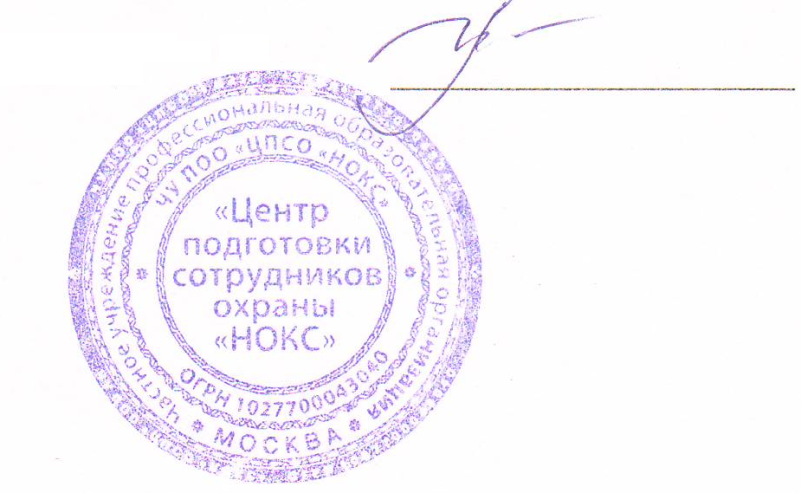 Казанцев А.Н./_____________________10 апреля 2018 г.Утверждаю Директор____________________/Агафонов Е.Е.10 апреля 2018 г.№ п/пНаименование показателяЗначениепоказателяпоказателяпоказателя12333НаименованиеНаименованиеНаименование1Полное наименованиеЧАСТНОЕ УЧРЕЖДЕНИЕ ПРОФЕССИОНАЛЬНАЯ ОБРАЗОВАТЕЛЬНАЯ ОРГАНИЗАЦИЯ "ЦЕНТР ПОДГОТОВКИ СОТРУДНИКОВ ОХРАНЫ «НОКС»ЧАСТНОЕ УЧРЕЖДЕНИЕ ПРОФЕССИОНАЛЬНАЯ ОБРАЗОВАТЕЛЬНАЯ ОРГАНИЗАЦИЯ "ЦЕНТР ПОДГОТОВКИ СОТРУДНИКОВ ОХРАНЫ «НОКС»ЧАСТНОЕ УЧРЕЖДЕНИЕ ПРОФЕССИОНАЛЬНАЯ ОБРАЗОВАТЕЛЬНАЯ ОРГАНИЗАЦИЯ "ЦЕНТР ПОДГОТОВКИ СОТРУДНИКОВ ОХРАНЫ «НОКС»ЧАСТНОЕ УЧРЕЖДЕНИЕ ПРОФЕССИОНАЛЬНАЯ ОБРАЗОВАТЕЛЬНАЯ ОРГАНИЗАЦИЯ "ЦЕНТР ПОДГОТОВКИ СОТРУДНИКОВ ОХРАНЫ «НОКС»2Сокращенное наименованиеЧУ ПОО "ЦПСО «НОКС»ЧУ ПОО "ЦПСО «НОКС»ЧУ ПОО "ЦПСО «НОКС»ЧУ ПОО "ЦПСО «НОКС»3ГРН и дата внесения в ЕГРЮЛ записи, содержащей указанные сведения1027700043040 19.07.2002гАдрес (место нахождения)Адрес (место нахождения)Адрес (место нахождения)4Почтовый индекс1155165Субъект Российской ФедерацииГОРОД МОСКВА6Улица (проспект, переулок и т.д.)УЛИЦА ПРОМЫШЛЕННАЯУЛИЦА ПРОМЫШЛЕННАЯУЛИЦА ПРОМЫШЛЕННАЯУЛИЦА ПРОМЫШЛЕННАЯ7Дом (владение и т.п.)88888ГРН и дата внесения в ЕГРЮЛ записи, содержащей указанные сведения1027700043040 19.07.2002г1027700043040 19.07.2002г1027700043040 19.07.2002г1027700043040 19.07.2002гСведения о регистрацииСведения о регистрацииСведения о регистрацииСведения о регистрацииСведения о регистрацииСведения о регистрации9Способ образованияГОСУДАРСТВЕННАЯ РЕГИСТРАЦИЯ ЮРИДИЧЕСКОГО ЛИЦА ПРИ СОЗДАНИИГОСУДАРСТВЕННАЯ РЕГИСТРАЦИЯ ЮРИДИЧЕСКОГО ЛИЦА ПРИ СОЗДАНИИГОСУДАРСТВЕННАЯ РЕГИСТРАЦИЯ ЮРИДИЧЕСКОГО ЛИЦА ПРИ СОЗДАНИИГОСУДАРСТВЕННАЯ РЕГИСТРАЦИЯ ЮРИДИЧЕСКОГО ЛИЦА ПРИ СОЗДАНИИ10ОГРН1027700043040 19.07.2002г11Дата регистрации12ГРН и дата внесения в ЕГРЮЛ записи, содержащей указанные сведения1027700043040 19.07.2002гСведения о регистрирующем органе по месту нахождения юридического лицаСведения о регистрирующем органе по месту нахождения юридического лицаСведения о регистрирующем органе по месту нахождения юридического лицаСведения о регистрирующем органе по месту нахождения юридического лицаСведения о регистрирующем органе по месту нахождения юридического лицаСведения о регистрирующем органе по месту нахождения юридического лица13Наименование регистрирующего органаИНСПЕКЦИЯ ФЕДЕРАЛЬНОЙ НАЛОГОВОЙ СЛУЖБЫ РОССИИ № 24 ПО Г.МОСКВЕ  ИНСПЕКЦИЯ ФЕДЕРАЛЬНОЙ НАЛОГОВОЙ СЛУЖБЫ РОССИИ № 24 ПО Г.МОСКВЕ  ИНСПЕКЦИЯ ФЕДЕРАЛЬНОЙ НАЛОГОВОЙ СЛУЖБЫ РОССИИ № 24 ПО Г.МОСКВЕ  ИНСПЕКЦИЯ ФЕДЕРАЛЬНОЙ НАЛОГОВОЙ СЛУЖБЫ РОССИИ № 24 ПО Г.МОСКВЕ  14Адрес регистрирующего органа115516, Г.МОСКВА, 15ГРН и дата внесения в ЕГРЮЛ записи, содержащей указанные сведения1027700043040 19.07.2002гСведения об учете в налоговом органеСведения об учете в налоговом органеСведения об учете в налоговом органе16ИНН772419930517КПП77240100118Дата постановки на учет09.06.1999г09.06.1999г09.06.1999г09.06.1999г19Наименование налогового органаИНСПЕКЦИЯ ФЕДЕРАЛЬНОЙ НАЛОГОВОЙ СЛУЖБЫ № 24 ПО Г.МОСКВЕИНСПЕКЦИЯ ФЕДЕРАЛЬНОЙ НАЛОГОВОЙ СЛУЖБЫ № 24 ПО Г.МОСКВЕИНСПЕКЦИЯ ФЕДЕРАЛЬНОЙ НАЛОГОВОЙ СЛУЖБЫ № 24 ПО Г.МОСКВЕИНСПЕКЦИЯ ФЕДЕРАЛЬНОЙ НАЛОГОВОЙ СЛУЖБЫ № 24 ПО Г.МОСКВЕ20ГРН и дата внесения в ЕГРЮЛ записи, содержащей указанные сведения1027700043040 19.07.2002г1027700043040 19.07.2002г1027700043040 19.07.2002г1027700043040 19.07.2002гСведения о лице, имеющем право без доверенности действовать от имени юридическоголицаСведения о лице, имеющем право без доверенности действовать от имени юридическоголицаСведения о лице, имеющем право без доверенности действовать от имени юридическоголицаСведения о лице, имеющем право без доверенности действовать от имени юридическоголицаСведения о лице, имеющем право без доверенности действовать от имени юридическоголицаСведения о лице, имеющем право без доверенности действовать от имени юридическоголица21ФамилияАГАФОНОВАГАФОНОВАГАФОНОВ22ИмяЕВГЕНИЙЕВГЕНИЙЕВГЕНИЙ23ОтчествоЕВГЕНЬЕВИЧЕВГЕНЬЕВИЧЕВГЕНЬЕВИЧ24ГРН и дата внесения в ЕГРЮЛ записи, содержащей указанные сведения1027700043040 19.07.2002г1027700043040 19.07.2002г1027700043040 19.07.2002г25ДолжностьДИРЕКТОРДИРЕКТОРДИРЕКТОРДИРЕКТОРСведения об учредителях (участниках) юридического лицаСведения об учредителях (участниках) юридического лицаСведения об учредителях (участниках) юридического лицаСведения об учредителях (участниках) юридического лицаСведения об учредителях (участниках) юридического лицаСведения об учредителях (участниках) юридического лица26ОГРН27Полное наименованиеЧАСТНОЕ УЧРЕЖДЕНИЕ ПРОФЕССИОНАЛЬНАЯ ОБРАЗОВАТЕЛЬНАЯ ОРГАНИЗАЦИЯ "ЦЕНТР ПОДГОТОВКИ СОТРУДНИКОВ ОХРАНЫ «НОКС»ЧАСТНОЕ УЧРЕЖДЕНИЕ ПРОФЕССИОНАЛЬНАЯ ОБРАЗОВАТЕЛЬНАЯ ОРГАНИЗАЦИЯ "ЦЕНТР ПОДГОТОВКИ СОТРУДНИКОВ ОХРАНЫ «НОКС»ЧАСТНОЕ УЧРЕЖДЕНИЕ ПРОФЕССИОНАЛЬНАЯ ОБРАЗОВАТЕЛЬНАЯ ОРГАНИЗАЦИЯ "ЦЕНТР ПОДГОТОВКИ СОТРУДНИКОВ ОХРАНЫ «НОКС»ЧАСТНОЕ УЧРЕЖДЕНИЕ ПРОФЕССИОНАЛЬНАЯ ОБРАЗОВАТЕЛЬНАЯ ОРГАНИЗАЦИЯ "ЦЕНТР ПОДГОТОВКИ СОТРУДНИКОВ ОХРАНЫ «НОКС»28ГРН и дата внесения в ЕГРЮЛ записи, содержащей указанные сведения1027700043040 19.07.2002г1027700043040 19.07.2002г1027700043040 19.07.2002г1027700043040 19.07.2002гСведения о записях, внесенных в Единый государственный реестр юридических лицСведения о записях, внесенных в Единый государственный реестр юридических лицСведения о записях, внесенных в Единый государственный реестр юридических лицСведения о записях, внесенных в Единый государственный реестр юридических лицСведения о записях, внесенных в Единый государственный реестр юридических лицСведения о записях, внесенных в Единый государственный реестр юридических лицСведения о записях, внесенных в Единый государственный реестр юридических лиц111111129ГРН и дата внесения записи в ЕГРЮЛ1027700043040 19.07.2002г1027700043040 19.07.2002г30Причина внесения записи в ЕГРЮЛВНЕСЕНИЕ ИЗМЕНЕНИЙ В СВЕДЕНИЯ О ЮРИДИЧЕСКОМ ЛИЦЕ, СОДЕРЖАЩИЕСЯ В ЕДИНОМ ГОСУДАРСТВЕННОМ РЕЕСТРЕ ЮРИДИЧЕСКИХ ЛИЦ, НЕ СВЯЗАННЫХ С ВНЕСЕНИЕМ ИЗМЕНЕНИЙ В УЧРЕДИТЕЛЬНЫЕ ДОКУМЕНТЫ, НА ОСНОВАНИИ ДОКУМЕНТОВ, ПОСТУПИВШИХ ИЗ ОРГАНОВ МИНИСТЕРСТВА ЮСТИЦИИ РОССИЙСКОЙ ФЕДЕРАЦИИВНЕСЕНИЕ ИЗМЕНЕНИЙ В СВЕДЕНИЯ О ЮРИДИЧЕСКОМ ЛИЦЕ, СОДЕРЖАЩИЕСЯ В ЕДИНОМ ГОСУДАРСТВЕННОМ РЕЕСТРЕ ЮРИДИЧЕСКИХ ЛИЦ, НЕ СВЯЗАННЫХ С ВНЕСЕНИЕМ ИЗМЕНЕНИЙ В УЧРЕДИТЕЛЬНЫЕ ДОКУМЕНТЫ, НА ОСНОВАНИИ ДОКУМЕНТОВ, ПОСТУПИВШИХ ИЗ ОРГАНОВ МИНИСТЕРСТВА ЮСТИЦИИ РОССИЙСКОЙ ФЕДЕРАЦИИВНЕСЕНИЕ ИЗМЕНЕНИЙ В СВЕДЕНИЯ О ЮРИДИЧЕСКОМ ЛИЦЕ, СОДЕРЖАЩИЕСЯ В ЕДИНОМ ГОСУДАРСТВЕННОМ РЕЕСТРЕ ЮРИДИЧЕСКИХ ЛИЦ, НЕ СВЯЗАННЫХ С ВНЕСЕНИЕМ ИЗМЕНЕНИЙ В УЧРЕДИТЕЛЬНЫЕ ДОКУМЕНТЫ, НА ОСНОВАНИИ ДОКУМЕНТОВ, ПОСТУПИВШИХ ИЗ ОРГАНОВ МИНИСТЕРСТВА ЮСТИЦИИ РОССИЙСКОЙ ФЕДЕРАЦИИВНЕСЕНИЕ ИЗМЕНЕНИЙ В СВЕДЕНИЯ О ЮРИДИЧЕСКОМ ЛИЦЕ, СОДЕРЖАЩИЕСЯ В ЕДИНОМ ГОСУДАРСТВЕННОМ РЕЕСТРЕ ЮРИДИЧЕСКИХ ЛИЦ, НЕ СВЯЗАННЫХ С ВНЕСЕНИЕМ ИЗМЕНЕНИЙ В УЧРЕДИТЕЛЬНЫЕ ДОКУМЕНТЫ, НА ОСНОВАНИИ ДОКУМЕНТОВ, ПОСТУПИВШИХ ИЗ ОРГАНОВ МИНИСТЕРСТВА ЮСТИЦИИ РОССИЙСКОЙ ФЕДЕРАЦИИВНЕСЕНИЕ ИЗМЕНЕНИЙ В СВЕДЕНИЯ О ЮРИДИЧЕСКОМ ЛИЦЕ, СОДЕРЖАЩИЕСЯ В ЕДИНОМ ГОСУДАРСТВЕННОМ РЕЕСТРЕ ЮРИДИЧЕСКИХ ЛИЦ, НЕ СВЯЗАННЫХ С ВНЕСЕНИЕМ ИЗМЕНЕНИЙ В УЧРЕДИТЕЛЬНЫЕ ДОКУМЕНТЫ, НА ОСНОВАНИИ ДОКУМЕНТОВ, ПОСТУПИВШИХ ИЗ ОРГАНОВ МИНИСТЕРСТВА ЮСТИЦИИ РОССИЙСКОЙ ФЕДЕРАЦИИ31Наименование регистрирующего органа, которым запись внесена в ЕГРЮЛМИНИСТЕРСТВО ЮСТИЦИИ РОССИЙСКОЙ ФЕДЕРАЦИИМИНИСТЕРСТВО ЮСТИЦИИ РОССИЙСКОЙ ФЕДЕРАЦИИМИНИСТЕРСТВО ЮСТИЦИИ РОССИЙСКОЙ ФЕДЕРАЦИИМИНИСТЕРСТВО ЮСТИЦИИ РОССИЙСКОЙ ФЕДЕРАЦИИМИНИСТЕРСТВО ЮСТИЦИИ РОССИЙСКОЙ ФЕДЕРАЦИИ    32Сведения о документах, представленных при внесении записи в ЕГРЮЛ33Наименование документаРЕШЕНИЕРЕШЕНИЕ34Номер документа7714041144771404114435Дата документа05.04.201005.04.201036Наименование документаСВИДЕТЕЛЬСТВОСВИДЕТЕЛЬСТВОСВИДЕТЕЛЬСТВОСВИДЕТЕЛЬСТВОСВИДЕТЕЛЬСТВО37Номер документа7714041144771404114477140411447714041144771404114438Дата документа05.04.201005.04.201005.04.201005.04.201005.04.201039Наименование документаСВИДЕТЕЛЬСТВО О ГОСУДАРСТВЕННОЙ РЕГИСТРАЦИИ НЕКОММЕРЧЕСКОЙ ОРГАНИЗАЦИИСВИДЕТЕЛЬСТВО О ГОСУДАРСТВЕННОЙ РЕГИСТРАЦИИ НЕКОММЕРЧЕСКОЙ ОРГАНИЗАЦИИСВИДЕТЕЛЬСТВО О ГОСУДАРСТВЕННОЙ РЕГИСТРАЦИИ НЕКОММЕРЧЕСКОЙ ОРГАНИЗАЦИИСВИДЕТЕЛЬСТВО О ГОСУДАРСТВЕННОЙ РЕГИСТРАЦИИ НЕКОММЕРЧЕСКОЙ ОРГАНИЗАЦИИСВИДЕТЕЛЬСТВО О ГОСУДАРСТВЕННОЙ РЕГИСТРАЦИИ НЕКОММЕРЧЕСКОЙ ОРГАНИЗАЦИИ40Серия, номер и дата выдачи свидетельства1027700043040  № 7714041144 19.07.2002г1027700043040  № 7714041144 19.07.2002г41ГРН и дата внесения записи в ЕГРЮЛ1027700043040 19.07.2002г1027700043040 19.07.2002г42Причина внесения записи в ЕГРЮЛСВИДЕТЕЛЬСТВО О ГОСУДАРСТВЕННОЙ РЕГИСТРАЦИИ НЕКОММЕРЧЕСКОЙ ОРГАНИЗАЦИИСВИДЕТЕЛЬСТВО О ГОСУДАРСТВЕННОЙ РЕГИСТРАЦИИ НЕКОММЕРЧЕСКОЙ ОРГАНИЗАЦИИСВИДЕТЕЛЬСТВО О ГОСУДАРСТВЕННОЙ РЕГИСТРАЦИИ НЕКОММЕРЧЕСКОЙ ОРГАНИЗАЦИИСВИДЕТЕЛЬСТВО О ГОСУДАРСТВЕННОЙ РЕГИСТРАЦИИ НЕКОММЕРЧЕСКОЙ ОРГАНИЗАЦИИСВИДЕТЕЛЬСТВО О ГОСУДАРСТВЕННОЙ РЕГИСТРАЦИИ НЕКОММЕРЧЕСКОЙ ОРГАНИЗАЦИИ43Наименование регистрирующего органа, которым запись внесена в ЕГРЮЛМИНИСТЕРСТВО ЮСТИЦИИ РОССИЙСКОЙ ФЕДЕРАЦИИМИНИСТЕРСТВО ЮСТИЦИИ РОССИЙСКОЙ ФЕДЕРАЦИИМИНИСТЕРСТВО ЮСТИЦИИ РОССИЙСКОЙ ФЕДЕРАЦИИМИНИСТЕРСТВО ЮСТИЦИИ РОССИЙСКОЙ ФЕДЕРАЦИИМИНИСТЕРСТВО ЮСТИЦИИ РОССИЙСКОЙ ФЕДЕРАЦИИ44Наименование документаУСТАВ ЮЛУСТАВ ЮЛ45Дата документа21.05.201021.05.201046Наименование документаРЕШЕНИЕРЕШЕНИЕ47Номер документа8848Дата документа21.05.201021.05.201021.05.201021.05.201021.05.201049Наименование документаДОКУМЕНТ ОБ ОПЛАТЕ ГОСУДАРСТВЕННОЙ ПОШЛИНЫДОКУМЕНТ ОБ ОПЛАТЕ ГОСУДАРСТВЕННОЙ ПОШЛИНЫДОКУМЕНТ ОБ ОПЛАТЕ ГОСУДАРСТВЕННОЙ ПОШЛИНЫДОКУМЕНТ ОБ ОПЛАТЕ ГОСУДАРСТВЕННОЙ ПОШЛИНЫДОКУМЕНТ ОБ ОПЛАТЕ ГОСУДАРСТВЕННОЙ ПОШЛИНЫ50Номер документа8888851Дата документа21.05.201021.05.201021.05.201021.05.201021.05.201052Наименование документаРЕШЕНИЕРЕШЕНИЕ53Номер документа1027700043040 19.07.2002г1027700043040 19.07.2002г1027700043040 19.07.2002г1027700043040 19.07.2002г1027700043040 19.07.2002г54Дата документа55Наименование документаСвидетельствоСвидетельствоСвидетельствоСвидетельствоСвидетельство56Серия, номер и дата выдачи свидетельства1027700043040 19.07.2002г1027700043040 19.07.2002г1027700043040 19.07.2002г1027700043040 19.07.2002г1027700043040 19.07.2002г57ГРН и дата внесения записи в ЕГРЮЛ1027700043040 19.07.2002г1027700043040 19.07.2002г1027700043040 19.07.2002г1027700043040 19.07.2002г1027700043040 19.07.2002г58Причина внесения записи в ЕГРЮЛВНЕСЕНИЕ В ЕДИНЫЙ ГОСУДАРСТВЕННЫЙ РЕЕСТР ЮРИДИЧЕСКИХ ЛИЦ СВЕДЕНИЙ ОБ УЧЕТЕ ЮРИДИЧЕСКОГО ЛИЦА В НАЛОГОВОМ ОРГАНЕВНЕСЕНИЕ В ЕДИНЫЙ ГОСУДАРСТВЕННЫЙ РЕЕСТР ЮРИДИЧЕСКИХ ЛИЦ СВЕДЕНИЙ ОБ УЧЕТЕ ЮРИДИЧЕСКОГО ЛИЦА В НАЛОГОВОМ ОРГАНЕВНЕСЕНИЕ В ЕДИНЫЙ ГОСУДАРСТВЕННЫЙ РЕЕСТР ЮРИДИЧЕСКИХ ЛИЦ СВЕДЕНИЙ ОБ УЧЕТЕ ЮРИДИЧЕСКОГО ЛИЦА В НАЛОГОВОМ ОРГАНЕВНЕСЕНИЕ В ЕДИНЫЙ ГОСУДАРСТВЕННЫЙ РЕЕСТР ЮРИДИЧЕСКИХ ЛИЦ СВЕДЕНИЙ ОБ УЧЕТЕ ЮРИДИЧЕСКОГО ЛИЦА В НАЛОГОВОМ ОРГАНЕВНЕСЕНИЕ В ЕДИНЫЙ ГОСУДАРСТВЕННЫЙ РЕЕСТР ЮРИДИЧЕСКИХ ЛИЦ СВЕДЕНИЙ ОБ УЧЕТЕ ЮРИДИЧЕСКОГО ЛИЦА В НАЛОГОВОМ ОРГАНЕ59Наименование регистрирующего органа, которым запись внесена в ЕГРЮЛУПРАВЛЕНИЕ ФЕДЕРАЛЬНОЙ НАЛОГОВОЙ СЛУЖБЫ ПО Г.МОСКВЕУПРАВЛЕНИЕ ФЕДЕРАЛЬНОЙ НАЛОГОВОЙ СЛУЖБЫ ПО Г.МОСКВЕУПРАВЛЕНИЕ ФЕДЕРАЛЬНОЙ НАЛОГОВОЙ СЛУЖБЫ ПО Г.МОСКВЕУПРАВЛЕНИЕ ФЕДЕРАЛЬНОЙ НАЛОГОВОЙ СЛУЖБЫ ПО Г.МОСКВЕУПРАВЛЕНИЕ ФЕДЕРАЛЬНОЙ НАЛОГОВОЙ СЛУЖБЫ ПО Г.МОСКВЕ№ п/пОсновные и дополнительные профессиональные образовательные прграммыОсновные и дополнительные профессиональные образовательные прграммыОсновные и дополнительные профессиональные образовательные прграммыОсновные и дополнительные профессиональные образовательные прграммыОсновные и дополнительные профессиональные образовательные прграммыОсновные и дополнительные профессиональные образовательные прграммыОсновные и дополнительные профессиональные образовательные прграммыОсновные и дополнительные профессиональные образовательные прграммы№ п/пкодНаименование образовательной программы (направления подготовки специальности профессии)Уровень (ступень) образованияУровень (ступень) образованияПрофессия, квалификация (степень, разряды), присваиваемая по завершении образованияПрофессия, квалификация (степень, разряды), присваиваемая по завершении образованияВид образовательной программы (основная, дополнительная)усвоения№ п/пкодНаименование образовательной программы (направления подготовки специальности профессии)Уровень (ступень) образованияУровень (ступень) образованиякодНаиме-нованиеВид образовательной программы (основная, дополнительная)усвоения123445678Дополнительное профессиональное образованиеПовышение квалификации на базе начального, среднего и высшего профессионального образованияДополнительное профессиональное образованиеПовышение квалификации на базе начального, среднего и высшего профессионального образованияДополнительное профессиональное образованиеПовышение квалификации на базе начального, среднего и высшего профессионального образованияДополнительное профессиональное образованиеПовышение квалификации на базе начального, среднего и высшего профессионального образованияДополнительное профессиональное образованиеПовышение квалификации на базе начального, среднего и высшего профессионального образованияДополнительное профессиональное образованиеПовышение квалификации на базе начального, среднего и высшего профессионального образованияДополнительное профессиональное образованиеПовышение квалификации на базе начального, среднего и высшего профессионального образованияДополнительное профессиональное образованиеПовышение квалификации на базе начального, среднего и высшего профессионального образованияДополнительное профессиональное образованиеПовышение квалификации на базе начального, среднего и высшего профессионального образования1.-Частная охранная деятельность (повышение квалификации руководителей частных охранных организаций)Частная охранная деятельность (повышение квалификации руководителей частных охранных организаций)дополнительное профессиональное--дополнительная№ п/пОсновные программы профессиональной подготовкиОсновные программы профессиональной подготовки№ п/пкодНаименование профессии12300075Частный охранник 4-6 разряды№ФИОПреподаваемые дисциплиныОбразование (ученая степень, ученое звание, повышение квалификации, переподготовка)Стаж работыСтаж работыДолжность№ФИОПреподаваемые дисциплиныОбразование (ученая степень, ученое звание, повышение квалификации, переподготовка)общийПо специальностиДолжность1Мазеин Владимир Тимофеевич«Правовая подготовка»,«Правовые основы деятельности руководителя ЧОО»,«Взаимодействие ЧОО с правоохранительными органами».Высшее, Академия МВД СССР, 1981 г., Юрист;Кандидат юридических наук, ВНИИ МВД РФ, 2010  3732преподаватель2Еленин Александр Александрович«Правовая подготовка», «Использование специальных средств», «Правовые основы деятельности руководителя ЧОО», «Деятельность руководителя ЧОО по организации охранных услуг», «Взаимодействие ЧОО с правоохранительными органами».Высшее, МГУ им. Ломоносова, 1974 г.в., математика, Центр правовой переподготовки при Гуманитарной академии ВС, 1994г.в., юрист-правовед, подполковник милиции, ветеран боевых действий, почетный сотрудник МВД, ПК «Инновационные формы организации образовательного процесса» 2016г.3923преподаватель3Дойников Григорий Борисович«Тактико-специальная подготовка», «Техническая подготовка», «Организация охранных услуг с применением технических средств»Высшее, Военная академия связи им. Буденного, 1989г.в., инженер по эксплуатации средств связи (оперативно-тактическая), ПК ФГУП «НПП «Гамма», «Подготовка по обеспечению защиты Государственной тайны в организации» 2016 г.2822преподаватель4Гуляев Александр Николаевич«Огневая подготовка», «Специальная физическая подготовка»Высшее, Московская государственная академия физической культуры, 2000г.в., преподаватель физкультуры и спорта, ветеран боевых действий, ПК «Актуальные проблемы и современные технологии в системе профессионального образования, 2012г., ПК «Повышение проф. мастерства работников образовательных организаций г. Москвы» 2014г. ПК 2016г. ГБОУ г.Москвы ДПО специалистов Городском методическом центре Департамента образования г. Москвы. «Реализация программы учебного предмета «Физическая культура», ПК 2017г. Там же, «Создание образовательной среды в образовательной организации» 1712преподаватель5Григорян Артем Игоревич«Основы управления (менеджмент) в ЧОО», «Трудовые отношения и охрана труда в ЧОО»Высшее, Кандидат наук, МГУ им. Ломоносова, 96г.в., бакалавр экономики, НОУ «Институт экономики и социальных отношений», 2008г.в., «Государственное и муниципальное управление», ПК «Инновационные формы организации образовательного процесса» 2016г.129преподаватель6Елкина Инна Юрьевна«Психологическая подготовка», «Трудовые отношения и охрана труда в ЧОО»Высшее, Московский психолого-социальный  институт, 2001 г. Учитель-логопед для работы с детьми по специальности «Логопедия. Специальная психология».  Проф.переподготовка Московский ин-т открытого образования 2003г. «Психология». Повышение квалификации 2016г. Ин-т контрактных управляющих. «Профессиональный управляющий в сфере закупок…» 1410преподаватель7Короткова Венера Салеховна«Первая помощь»Среднее профессиональное, Медучилище №7 ГУЗМ, 1987г., медицинская сестра, ФГБОУ высшего профессионального образования РУДН, 2014г. «организация сестринского дела», Повышение квалификации 2016г. РУДН «управление и экономика в здравоохранении»2924преподавательN п/пПоказателиЕдиница измерения1.Образовательная деятельность1.1Общая численность обучающихся по образовательным программам подготовки квалифицированных рабочих, служащих, в том числе:150 человек1.1.1По очной форме обучения150 человек1.1.2По очно-заочной форме обучения0 человек1.1.3По заочной форме обучения0 человек1.2Общая численность обучающихся по образовательным программам подготовки специалистов среднего звена, в том числе: 0человек1.2.1По очной форме обучения0 человек1.2.2По очно-заочной форме обучения0 человек1.2.3По заочной форме обучения0 человек1.3Численность/удельный вес численности педагогических работников в общей численности работников 7 человек/70%1.10Численность/удельный вес численности педагогических работников, имеющих высшее образование, в общей численности педагогических работников100 человек/%1.11Численность/удельный вес численности педагогических работников, которым по результатам аттестации присвоена квалификационная категория, в общей численности педагогических работников, в том числе:0 человек/%1.11.1Высшая0 человек/%1.11.2Первая0 человек/%1.12Численность/удельный вес численности педагогических работников, прошедших повышение квалификации/профессиональную переподготовку за последние 3 года, в общей численности педагогических работников7 человек/%1.13Численность/удельный вес численности педагогических работников, участвующих в международных проектах и ассоциациях, в общей численности педагогических работников0 человек/%1.14Общая численность студентов (курсантов) образовательной организации, обучающихся в филиале образовательной организации (далее - филиал) <*> 02.Финансово-экономическая деятельность2.1Доходы образовательной организации по всем видам финансового обеспечения (деятельности)3950тыс. руб.2.2Доходы образовательной организации по всем видам финансового обеспечения (деятельности) в расчете на одного педагогического работника25тыс. руб.2.3Доходы образовательной организации из средств от приносящей доход деятельности в расчете на одного педагогического работника25тыс. руб.2.4Отношение среднего заработка педагогического работника в образовательной организации (по всем видам финансового обеспечения (деятельности)) к средней заработной плате по экономике региона100%3.Инфраструктура3.1Общая площадь помещений, в которых осуществляется образовательная деятельность, в расчете на одного студента (курсанта)136,9 кв. м